Programma Themabijeenkomst hersenbloeding bij kinderen 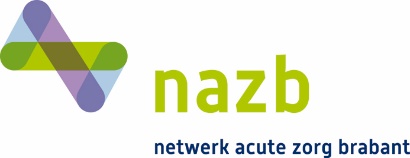 11 april 2019- 18:00  	Welkom en Inleiding door dagvoorzitter Hilco Theeuwes (traumachirurg) Casus 1: 13-jarige jongen, hersenbloeding na val van fietsBesproken door:- 18:05 	112 meldingAmbulanceverpleegkundige: prehospitaal- 18:25 	SEH-arts: opvang SEH - 18:40	Neurochirurg: Bachtiar Burhani, behandeling en (post) klinisch traject, incl. verwijsafspraken- 19:10	Discussie n.a.v. casuïstiek 19:25	PAUZECasus 2: zevenjarige jongen, parenchymateuze bloedingBesproken door:- 19:40  	SEH-arts: Liesbeth de Vos, aankomst en opvang SEH - 19:55	Kinderarts ETZ, eerste behandeling en verwijsafspraken- 20:10	Kinderneuroloog Radboud MC, neurologisch beloop als gevolg van hersenletsel- 20:30	Discussie n.a.v. casuïstiek - 20:45 	Afsluiting en borrel